Civilian Life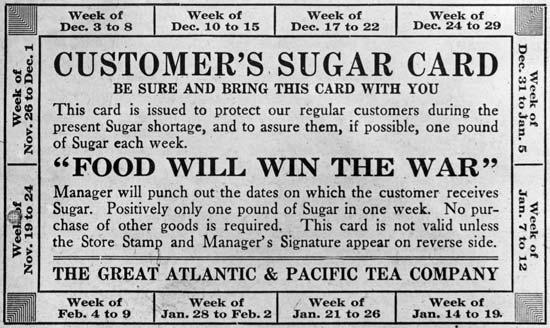 						An American sugar ration card.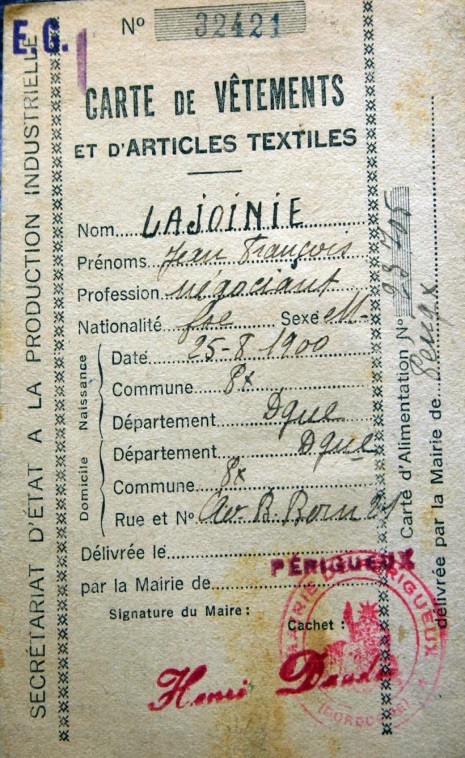 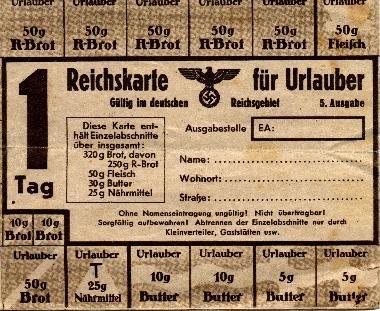 An unused German daily food ration card			A French clothing ration card for Jean Francois LajoiniePropaganda for Civilians in Britain & the USA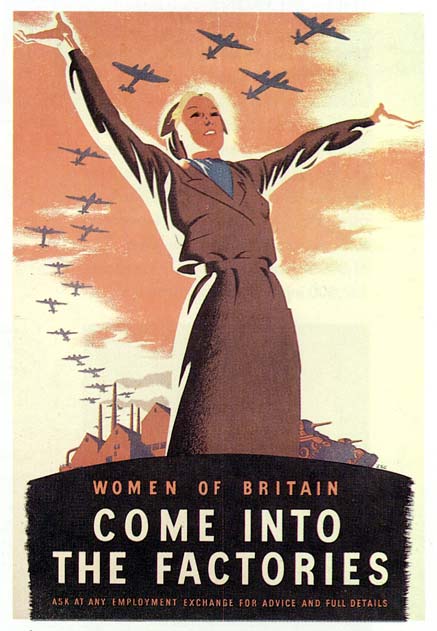 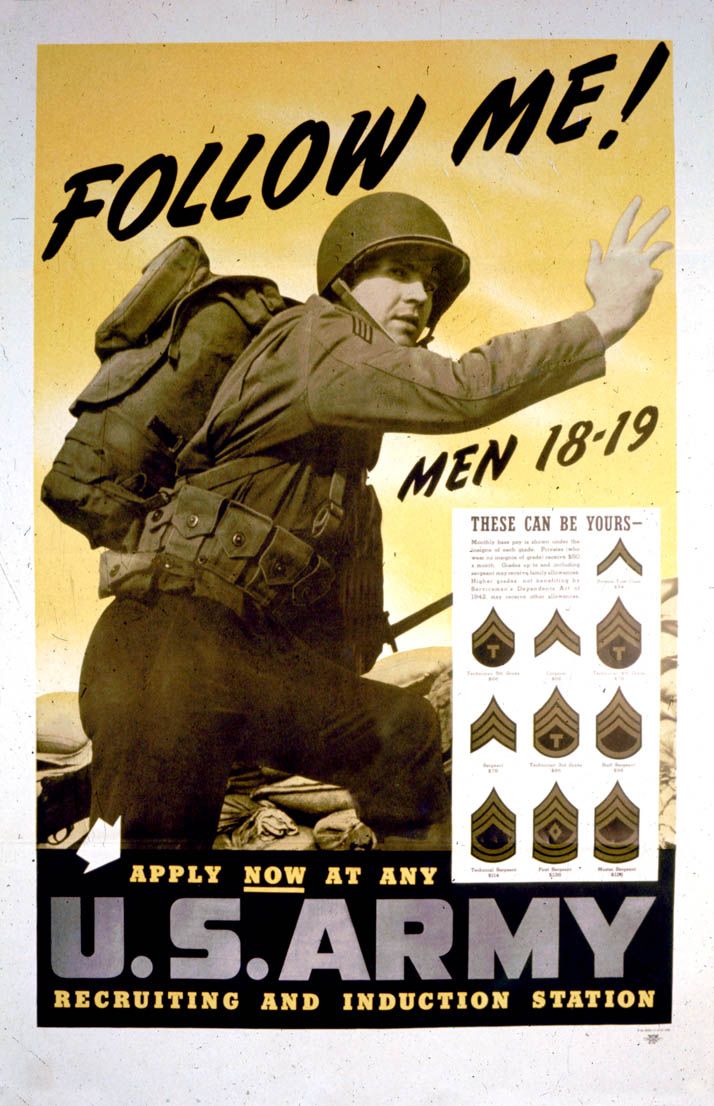 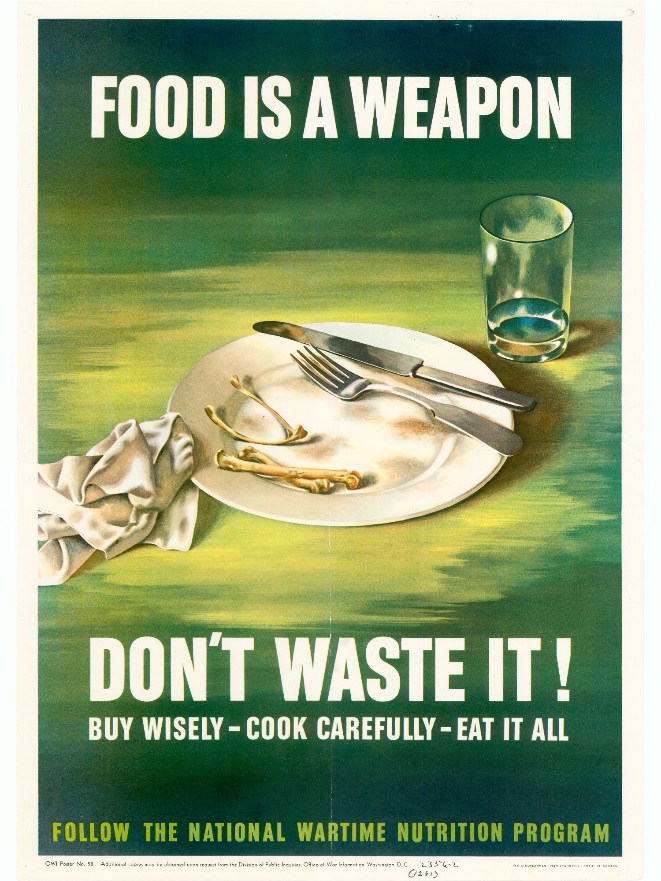 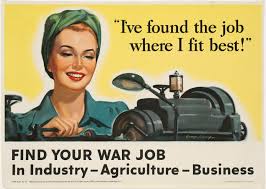 